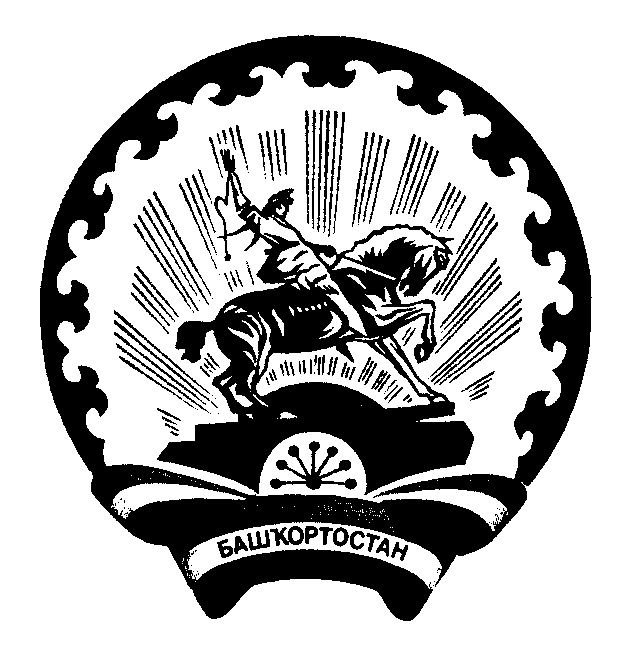                              БОЙОРОҠ                                                                              РАСПОРЯЖЕНИЕО проведении экологических субботников на территории сельского поселения Карамалы-Губеевский сельсовет муниципального района Туймазинский район Республики Башкортостан	Во исполнение распоряжения Правительства Республики Башкортостан № 244 от 25 марта 2019 года, распоряжения Администрации муниципального района Туймазинский район Республики Башкортостан №  от_______2019г., в целях улучшения санитарно-экологической обстановки на территории сельского поселения Карамалы-Губеевский сельсовет муниципального района Туймазинский район Республики Башкортостан:1. Провести в период с 06 апреля по 27 апреля 2019года экологические субботники.   2 Утвердить состав организационного комитета по проведению экологических субботников в следующем составе:глава сельского поселения -    Хабибуллин М.М.управляющая делами - Мухаметшина Р.А.специалист -землеустроитель сельского поселения - Ганиева Г.Н.3.Рекомендовать руководителям предприятий и организаций расположенных на территории сельского поселения Карамалы-Губеевский сельсовет муниципального района Туймазинский район Республики Башкортостан, принять все необходимые меры по приведению в надлежащий порядок рабочих мест, производственных помещений, дворов, улиц, дорог и территорий, закрепленных за предприятиями, учреждениями и организациями.4. Организационному комитету по проведению экологических субботников    к 16 мая 2019 года подвести итоги работы по очистке и благоустройству территории сельского поселения Карамалы-Губеевский сельсовет муниципального района Туймазинский район Республики Башкортостан.5. Настоящее распоряжение обнародовать на официальном сайте Администрации сельского поселения Карамалы-Губеевский сельсовет муниципального района Туймазинский район Республики Башкортостан kargub_ss6. Контроль за исполнением настоящего распоряжения оставляю за собой.Глава сельского поселения Карамалы-Губеевский сельсовет                                                 М.М.Хабибуллин        	      с.Карамалы-Губеево     27 марта 2019 года      № 3Утверждаю глава сельского поселения Карамалы-Губеевский сельсоветмуниципального района Туймазинский район РБ_______________М.М. ХабибуллинЗакрепление территорий сельского поселения Карамалы-Губеевский сельсовет  № п/пНаименование организации Закрепленная территорияОтветственный руководительтелефон1СК Тукаево, МБОУ СОШ с. Тукаево  МБДОУ с.Тукаевосоц.работник                           с. Тукаево Прилегающая территориятерритория  с. ТукаевоНасыров Р.Н.Юсупова Л.Пестова О.Ахметшина Г.331632СДК с. Карамалы-Губеево, соц работник           с. Карамалы-Губеево, МБОУ СОШ           с.Карамалы-ГубеевоКарамалы-Губеевская амбулатория Прилегающая территория,территория  с. Карамалы-Губеево Шигапова В.Ф.Хисамутдинова Э.М.Вахитова Р.Шагабутдинова С.И.391234МБДОУ с. Кальшалисоц. работник  Прилегающая территория территория с. Кальшали   Давлетбаева Р.Хабибуллина З.322786МБДОУ с.Балтаево, СК с. БалтаевоПрилегающая территория,территорияс.БалтаевоМинигалина Г.Ямалетдинова Р.399737ООО Агрофирма Метевтамак, МБДОУ с. МетевтамакПрилегающая территория , территория  сМетевтамак Гарифуллин М.М.Ямалетдинова И.376168соц работник, СП Карамалы-Губеевский сельсовет  Прилегающая территория , территория  с.ЧукадытамакСаляхова А.Хабибуллин М.М.39-082